TURISTIČKO UGOSTITELJSKA ŠKOLA ŠIBENIKOprema za vježbe u školi i praktičnu nastavu u ugostiteljskom objektuUčenici smjera kuharstvoBijele kuharske hlačeBijela kuharska košuljaBijela kuharska kapaBijela kuharska pregačaProtu klizna obuća za rad u kuhinji (bijela)Popis trgovina za kupnju radne odjeće za kuhare, konobare i THK:Španja Oprema d.o.o. Ul. Bana Josipa Jelačića 2A, ŠubićevacRobe i Mima Rakovo Selo 100A, 22000, Dubrava kod ŠibenikaMetro Zadar i Kaštel SućuracMAYOKO oprema za ugostiteljstvo i iznajmljivače Ul. Braće Ćirila i Metoda 11, 22211, VodiceC&A, H&M, Varteks, Z Club… 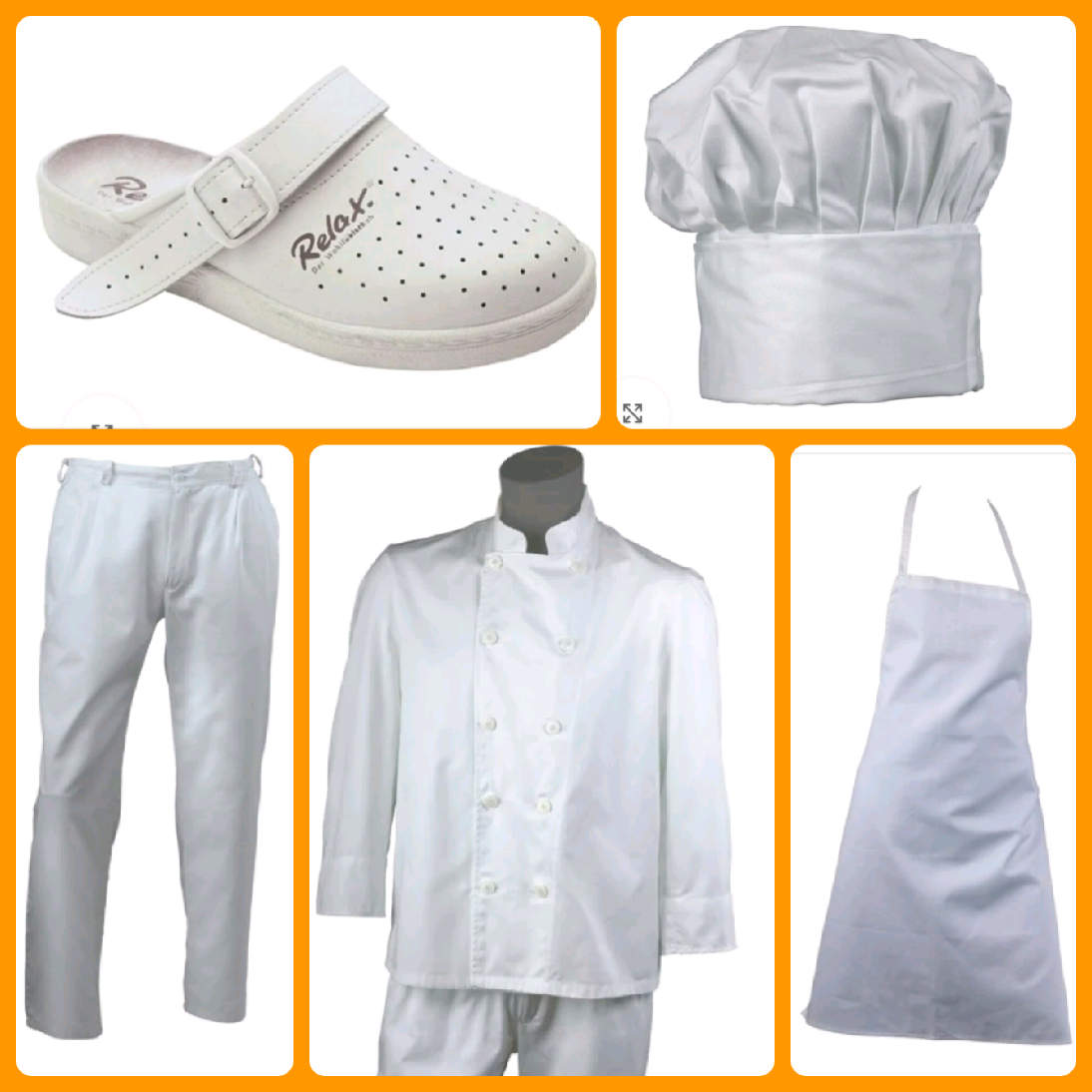 Učenici smjera konobariCrne konobarske hlače (dečki ili cure) ili crna konobarska suknja (cure u slučaju da se ne odluče za hlače)Bijela košulja (dečki i cure)Crni prsluk (dečki i cure)Crne cipele (dečki i cure)Crna leptir mašna ili kravata (dečki i cure)Popis trgovina za kupnju radne odjeće za kuhare, konobare i THK:Španja Oprema d.o.o. Ul. Bana Josipa Jelačića 2A, ŠubićevacRobe i Mima Rakovo Selo 100A, 22000, Dubrava kod ŠibenikaMetro Zadar i Kaštel SućuracMAYOKO oprema za ugostiteljstvo i iznajmljivače Ul. Braće Ćirila i Metoda 11, 22211, VodiceC&A, H&M, Varteks, Z Club… 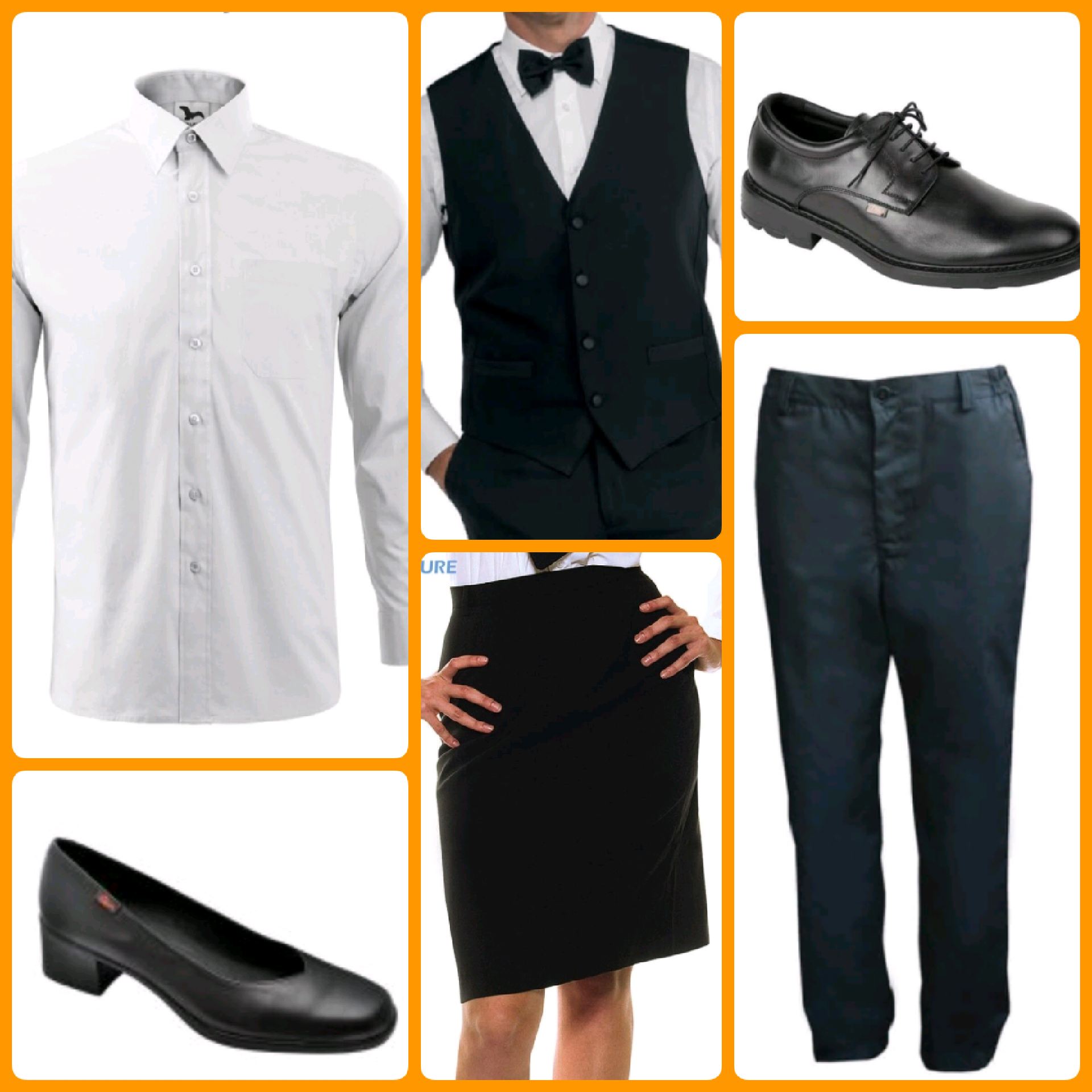 Učenici smjera turističko hotelijerski komercijalistPredmet Kuharstvo:Bijele kuharske hlačeBijela kuharska košuljaBijela kuharska kapaBijela kuharska pregačaProtu klizna obuća za rad u kuhinji (bijela)Predmet Ugostiteljsko posluživanjeCrne konobarske hlače (dečki i cure) ili Crna konobarska suknja (cure u slučaju da se ne odluče za hlače)Bijela košulja (dečki i cure)Crni prsluk (dečki i cure)Crne cipele (dečki i cure)Crna leptir mašna ili kravata (dečki i cure)Popis trgovina za kupnju radne odjeće za kuhare, konobare i THK:Španja Oprema d.o.o. Ul. Bana Josipa Jelačića 2A, ŠubićevacRobe i Mima Rakovo Selo 100A, 22000, Dubrava kod ŠibenikaMetro Zadar i Kaštel SućuracMAYOKO oprema za ugostiteljstvo i iznajmljivače Ul. Braće Ćirila i Metoda 11, 22211, VodiceC&A, H&M, Varteks, Z Club… 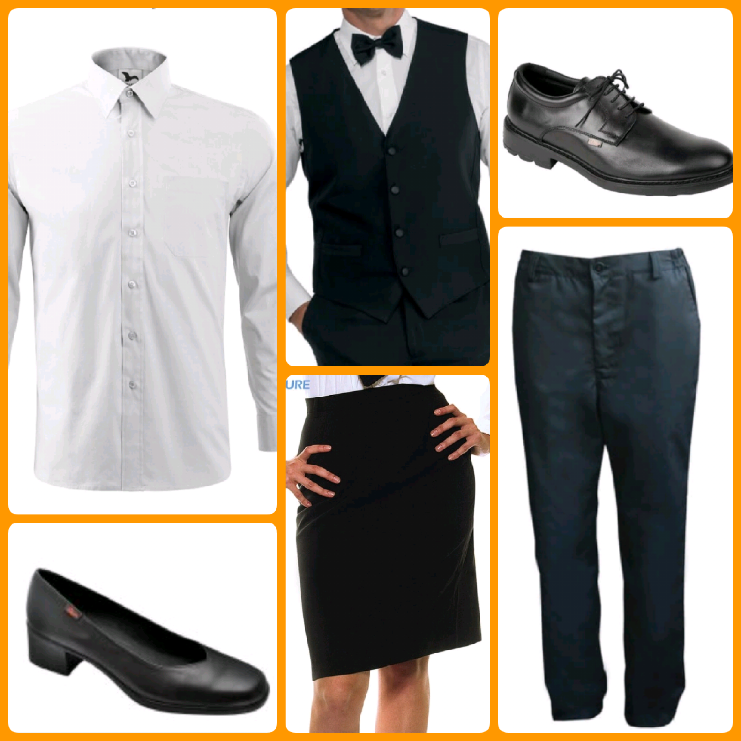 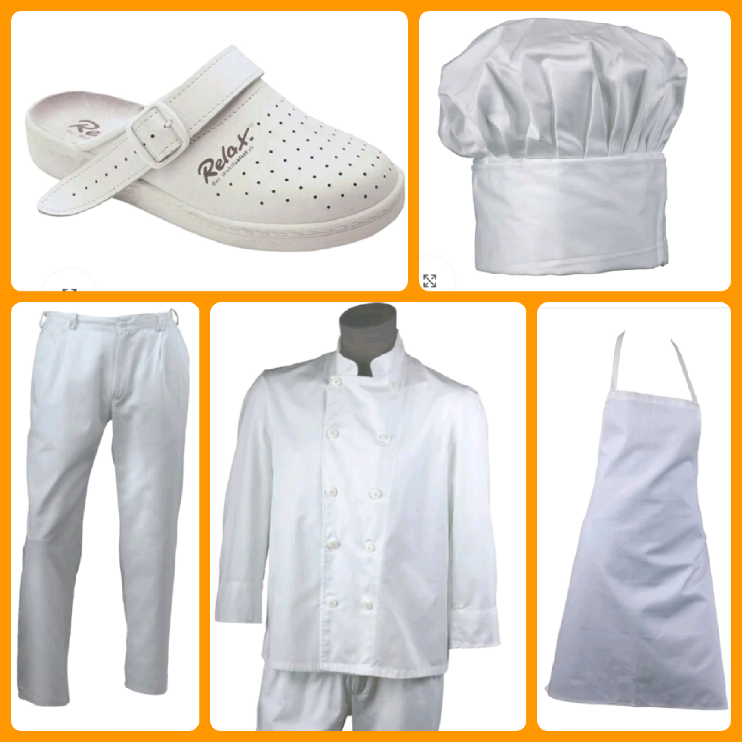 